KONKURS OFERT NA PROWADZENIE SKLEPIKU SZKOLNEGOw  Szkole Podstawowej im. Jana Pawła II w PrzyjaźniOpis  oferty 1.    Ofertę należy złożyć w zamkniętej kopercie w sekretariacie, zaadresowanej na adres szkoły i oznaczonej: „Oferta w konkursie na wynajem lokalu użytkowego w celu prowadzenia sklepiku szkolnego w Szkole Podstawowej im. Jana Pawła II w Przyjaźni”2.    Termin składania ofert: 20-27 września 2019 r. w godz. 9.00-11.00; termin upływa                 w dniu 27 września 2019 roku o godzinie 11.003.     Otwarcie ofert odbędzie się w siedzibie szkoły w dniu 27 września 2019 r.                     o godz. 11.154.    Szkoła oferuje lokal o powierzchni 11,70m2  wyposażony w  energię elektryczną, centralne ogrzewanie, bieżącą wodę oraz możliwość korzystania z WC i kontenera na śmieci. Umowa najmu na okres od 1.10.2019 r. do 31.12.2019 r. Z okresu najmu wyłącza się dni wolne od zajęć, okresy feryjne oraz wakacje.5.     Minimalna cena czynszu za lokal + ryczałt za media (energia elektryczna, woda, ogrzewanie, wywóz śmieci):  400 zł netto miesięcznie,  płatne z góry do 10- tego każdego miesiąca na konto szkoły. 6.     Informacje na temat sklepiku można uzyskać osobiście w siedzibie szkoły, pod numerem telefonu 58 6818021 (w dniach od 20-27 września 2019 roku w godz. 9.00-11.00)                      lub za pośrednictwem poczty elektronicznej (adres e-mail: sp.przyjazn@gmail.com); Wymagania dotyczące sklepiku i oferenta :Godziny otwarcia od 8.00 do 14.00Zgodność z przepisami BHP,  P/POŻ,  SanepiduOferent wyposaża sklepik w meble i inny sprzęt potrzebny do prowadzenia działalnościOferent odpowiada za sprzątanie sklepiku i usuwanie nieczystościOferowany asortyment nie może zagrażać zdrowiu i życiu uczniów:  obowiązuje bezwzględny zakaz sprzedawania m. in. artykułów tytoniowych, alkoholowych, pirotechnicznych, łatwopalnych, zawierających substancje szkodliwe dla zdrowia, bez wymaganych certyfikatów, a także chipsów, napojów gazowanych, napojów słodzonych itp. (zgodnie z Rozporządzeniem Ministra Zdrowia z dnia 26 lipca 2016 r. w sprawie grup środków spożywczych przeznaczonych do sprzedaży dzieciom i młodzieży w jednostkach systemu oświaty oraz wymagań, jakie muszą spełniać środki spożywcze stosowane w ramach żywienia zbiorowego dzieci i młodzieży w tych jednostkach-/Dz. U. z 2016r. poz. 1154/). Wynajmujący zastrzega sobie prawo do stanowienia o asortymencie sklepiku oraz kontroli sprzedawanych artykułów i produktów.  Oferta pisemna na konkurs  musi zawierać:Nazwę firmy (nazwisko i imię) i siedzibę firmy (adres)Oferowaną cenę czynszu (w tym z ryczałtem za media) – cena netto,                            /załącznik  nr 1 - oferta (wraz z załącznikami: „A”, „B”, „C”)/ Oświadczenie Oferenta o akceptacji warunków konkursuOdpis z właściwego rejestru o prowadzeniu działalności gospodarczejOrganizator konkursu zastrzega sobie prawo unieważnienie konkursu – bez podania przyczyny.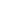 